Présentation du projetDans le cadre du Schéma de Départemental de Développement des Enseignements Artistiques, les écoles du réseau 3 ont décidé de mener une action pédagogique en direction des groupes de musiques actuelles.DiagnosticAux premières réunions du réseau, les directeurs des différentes écoles ont fait un constat commun :Les groupes manquent de pratique scéniqueLes groupes ne sont pas formés sur différents points indispensables pour un passage à la scène, et la création d’une identité de groupeIl n’y a pas d’échanges entre ces différents adhérents  aux intérêts communsObjectifs pédagogiquesPermettre aux groupes de Musiques Actuelles des écoles du Réseau 3De se rencontrer, de se former et de jouer ensemble.    De jouer plusieurs fois dans l’année dans des bonnes conditions de concert.Proposer à ces groupes un projet dans la durée dont ils seront acteurs à part entière.  Une formation, une participation et un engagement pour l’organisation d’un concert final, et sa réalisation. Moyens et déroulé du projetTrois concerts organisés en 2013 et trois concerts en 2014, par trois structures différentes du réseau. (Fontaines St Martin, Collonges, Neuville)Un week-end de formation les 20 et 21 avril 2013 où sont intervenus  les intervenants spécialisés des différentes structures du réseau,  autour de  thèmes d’ateliers  variés : travail de la présence et du jeu scénique, mise en espace, câblage, initiation au mixage, improvisation,  réalisation de fiches techniques, feuilles de patch, plans de scène, etc… (Voir annexe 1, contenu pédagogique)SAMEDI 29 MARS 2014 : Matinée préparation, communication, et diffusion festival du 5 juillet.  A la MJC de Fontaines St Martin. Cette matinée s’adresse à ceux qui souhaiteraient participer à la communication et la promotion de la journée du 5 juillet. Cela peut concerner des jeunes qui joueront, ou non, ce jour-là.DIMANCHE 27 AVRIL 9h30-17h30 (1er dimanche des vacances) : JOURNEE FORMATION EN VU DE LA JOURNEE DU 5 JUILLET.  A la MJC de Rillieux Cette matinée s’adresse à ceux qui souhaiteraient participer musicalement, avec leur groupe, à la journée du 5 juillet. Elle s’adresse aussi à ceux qui souhaiteraient participer sur le plan technique (Aide aux changements de plateaux, mise en place, etc…). Cela peut donc concerner des jeunes qui joueront, ou non, ce jour-là.SAMEDI 5 JUILLET 2014 à partir de 18h (1er samedi des vacances) : FESTIVAL MUSIQUES ACTUELLES (nom à trouver…)  A la MJC de Rillieux – Deux scènes ! 1 intérieure, 1 extérieure !  Organisation et réalisation d’un grand concert le 4 juillet 2014 à la MJC de Rillieux qui rassemblera tous les groupes du réseau ayant participé à ce projet, et qui leur permettra de jouer dans des conditions professionnelles. Ils devront mettre en œuvre le savoir-faire qu’ils auront acquis durant le week-end de formation. Ils participeront  à la mise en place des moyens techniques, des instruments, des câbles… Ils réaliseront les balances, les plans de scène et les changements de plateau...Et enfin se confronteront à un large public lors du concert. + Balances pédagogiques. (En 2014, la MJC de Rillieux invite les élèves intéressés, à venir voir comment se déroule des balances lors de concerts pros.)6 intervenants spécialisésUn partenariat avec la MJC de Rillieux, scène de musiques actuelles reconnuesMutualisation des moyens techniques des différentes écoles6 réunions pédagogiquesCommunicationValorisation de la participation du département sur tous nos supports de communication :(Trois exemples ci-dessous)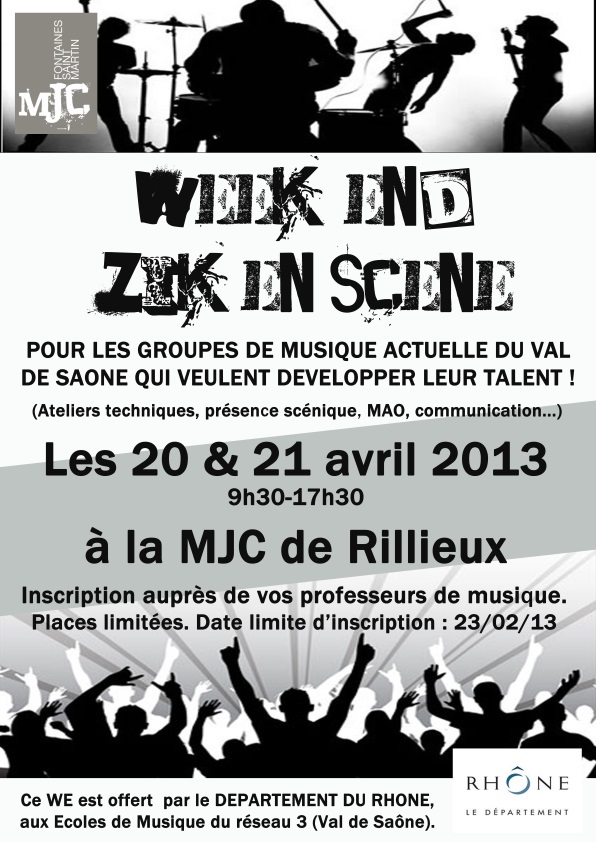 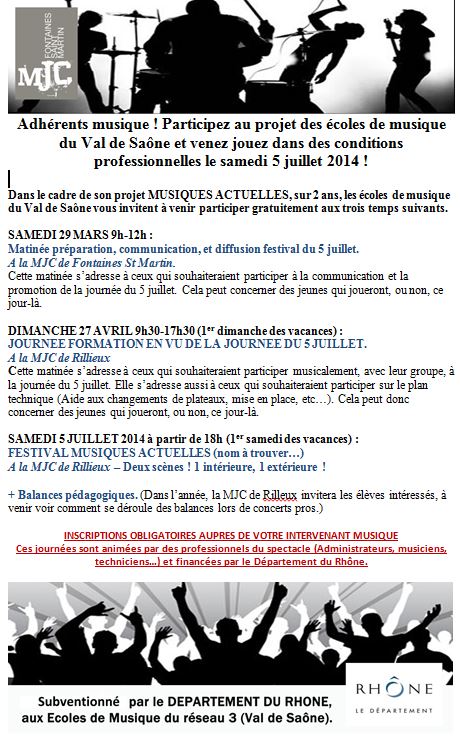 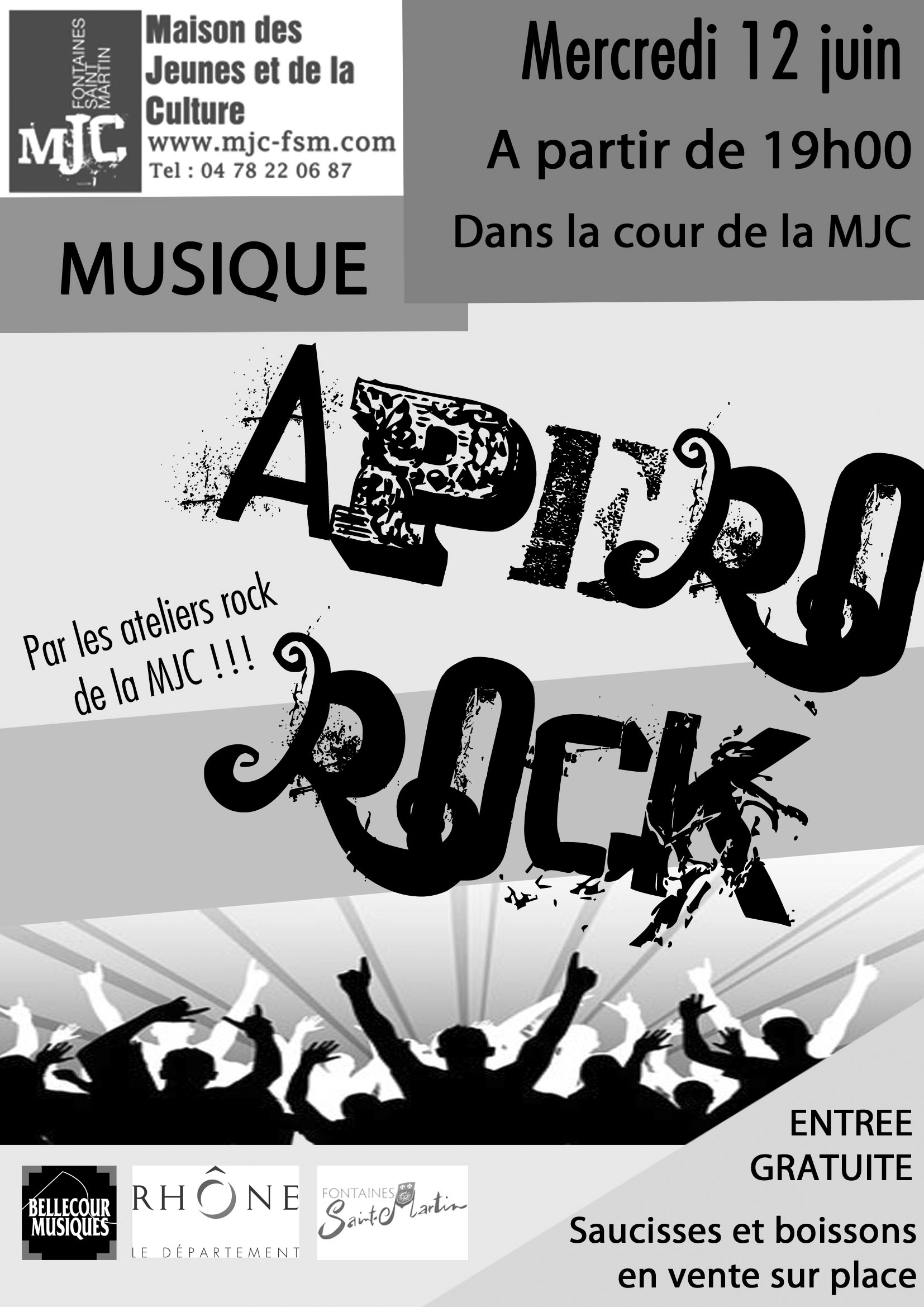 EvaluationExcellente participation en 2013 : 7 écoles (Fontaines St Martin, Collonges, Neuville, Caluire, Montanay, Albigny et Rillieux –MJC-), pour une douzaine de groupe (environ 60 musiciens) et une dizaine d’individuels (sans groupe).Bilans très positifs du premier WE de formation, par les intervenants et les jeunes : Rencontres et prises de contact entre les groupes, qui se retrouvent à présent spontanément et avec plaisir à l’occasion de concerts, ou de répétitions communes.Enthousiasme des jeunes sur les ateliers de formation, bonne collaboration des intervenantsFormation appréciée, intégrée et mise en œuvre lors des concerts rock de février 2014Deuxième temps de formation 2014 attendu, pour validation des acquisDéjà de nombreuses inscriptions pour les temps 2014.Volonté des écoles, des intervenants et des élèves de pérenniser cette action dans les années à venir.Budget Dépenses 2012-2013Rémunération des intervenants : 2 400 eurosGouters WE : 100  euros                                            .TOTAL : 2 500  eurosPrévisionnel dépenses 2013-2014Rémunération des intervenants : 4 300 eurosCatring /matériel : 300 euros                                            .TOTAL : 4 600 eurosTOTAL des dépenses sur les trois années : 7 100 eurosSubvention département :4 100 euros en 20133 000 euros en 2014EN IMAGES…Annexe 1 :WEEK-END ZIK’EN SCENEEcoles de musique du Réseau 3Programme – Contenu pédagogique Samedi 20 et dimanche 21 avril2013SAMEDI 20 AVRILDIMANCHE 21 AVRILPREPARATION SCENIQUE/IMPRO LIBRE :Des clés pour aborder la scène grâce à l’improvisation libre par Alexandre GIRARD(Pour tous instruments, acoustiques, électriques, chanteurs)Comme toute performance scénique, jouer de la musique en public provoque des émotions fortes et souvent contradictoires qu’il est bon d’apprivoiser pour en faire un outil, plutôt que les subir ou les laisser déborder.Pour vivre intensément le “live” et s’y exprimer au mieux, la pratique de la musique “spontanée”, ou encore “improvisation libre” (sans base harmonique, ni gamme...) est une mine d’or. Elle permet :- de mettre nos émotions au service de notre spontanéité - d’être à l’écoute de son ressenti pour toujours se faire plaisir et contrôler le trac - d’ouvrir les possibilités d’expression avec son instrument- de développer l’écoute et la cohésion nécessaire à une pratique collective- de mieux cerner ce qui est “vivant” dans la musique, sans cesse en changementTECHNIQUE :Par Lucie ODIN et GuillaumeDécouverte de la technique, de la connectique, comment faire des balances, etc… par la scène.COMMUNICATION/DIFFUSION/CREATION IMAGE :Par Remy DESCOURSla communication du groupeLe développement de réseauLa base de l’organisation du tour et de l’organisation de concert.MAO (Musique Assisté par Ordinateur) :Par Jérémie ESPERETAutour des machines amenées par les participants & du logiciel Ableton LiveMIXAGEInitiation aux bases du mixage (égalisation, compression, spatialisation...) sur le logiciel Live.CREATION DE SAMPLESComment créer des samples pour son groupe ? Comment les lancer en live ? Quelles sont les contraintes techniques pour ne pas avoir de soucis avec ses samples en concert (initiation au mastering) ?PROGRAMMATION, SYNTHESE SONORE Apprendre à programmer ses synthétiseurs & machinesCOMPOSER AVEC LA MAOInitiation à la composition assistée par ordinateur avec le logiciel Live.ARRANGEMENT/IMPRO :Par Rodolphe LEONARDUZZIARRANGEMENTDans cet atelier, les musiciens seront amenés à enrichir leur savoir-faire et leurs techniques d’arrangement en participant à des jeux divers.MISE EN PLACEPar un travail autour de la notion de boucle, les participants apprennent à développer des repères rythmiques et harmoniques communs, et à construire ainsi une écoute collective.IMPROVISATIONPar des jeux d’improvisations, le groupe développe ses relations interindividuelles : échanges soliste / rythmique, improvisation semi dirigée. 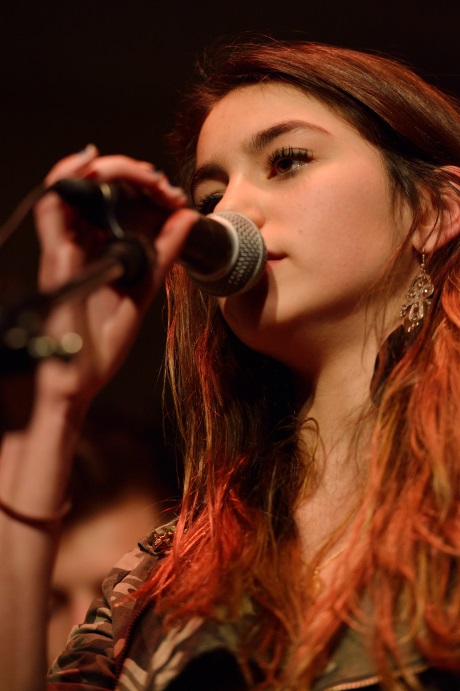 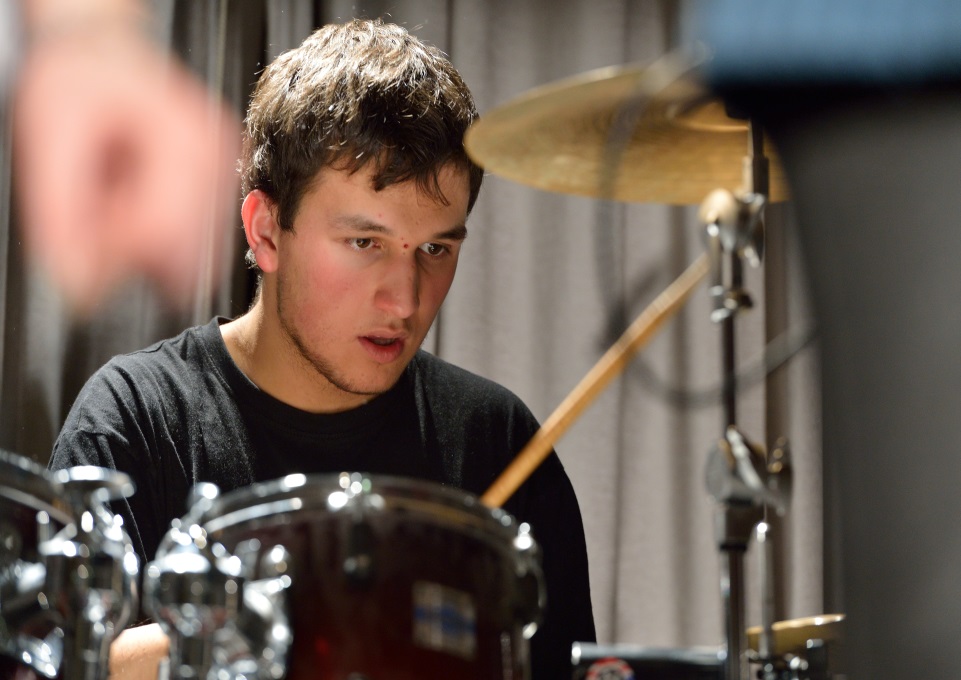 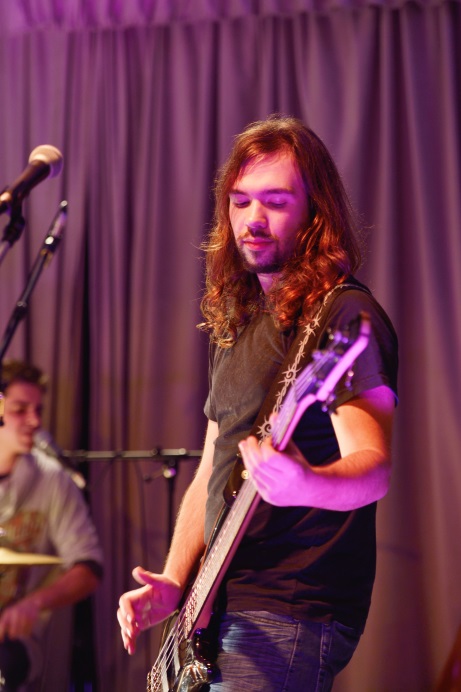 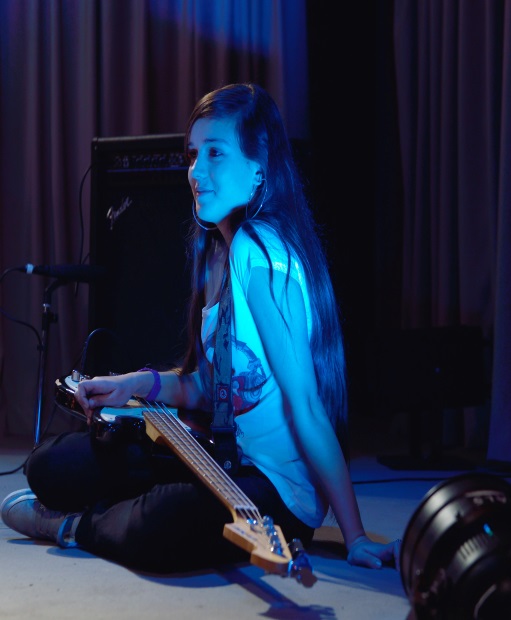 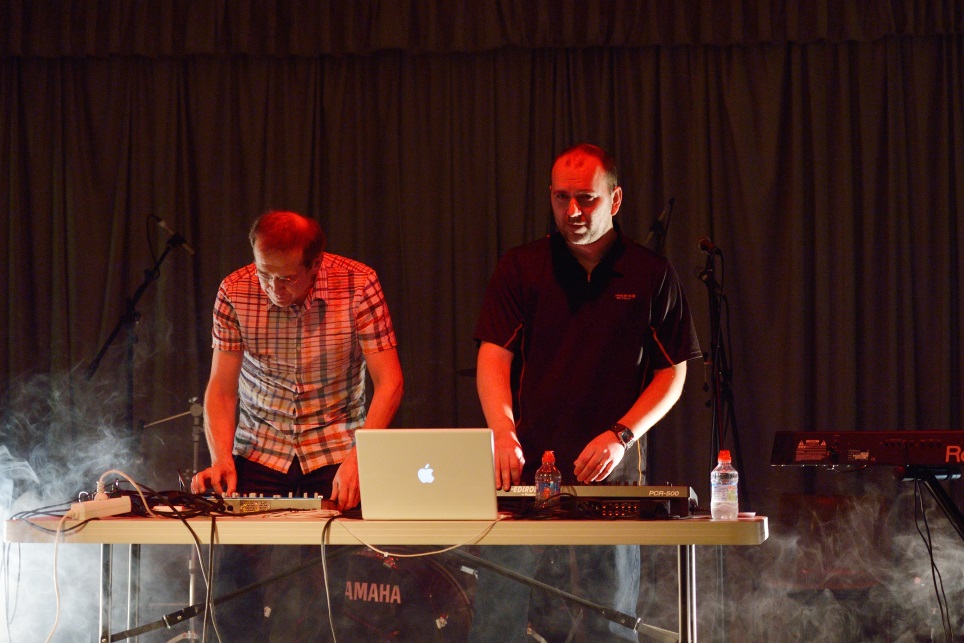 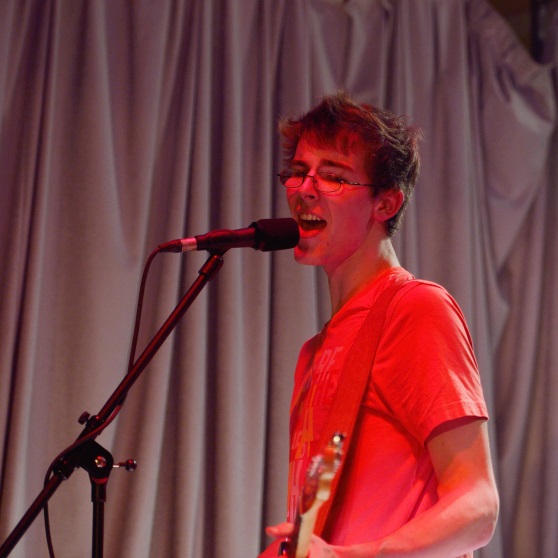 EN PRATIQUE COLLECTIVE – GROUPE AEN INDIVIDUEL – GROUPE B9h30-12h30Pause PIQUE-NIQUEPause PIQUE-NIQUE14h30-17h30EN PRATIQUE COLLECTIVE – GROUPE BEN INDIVIDUEL – GROUPE A9h30-12h30Pause PIQUE-NIQUEPause PIQUE-NIQUE14h30-17h30